61103 м. Харків, вул..Новопрудна,1, http://dnz279.klasna.com, dnz279@kharkivosvita.net.uaНАКАЗвід   06.09.2014										№ 75                                                                                 Про призначення відповідальних осібза ведення документації та ділових паперів       У відповідності до наказу Міністрества освіти і науки, молоді та спорту України від 01.10.2012 року №1059 «Про затвердження примірної інструкції з ведення діловодства у дошкільних навчальних закладах»	НАКАЗУЮ:	1.Відповідальними за ведення документації відповідно до посадових обов’язків призначити: вихователя  ДНЗ – Добрицьку-Лущий О.В., сестру медичну старшу – Северянову Г.О., завідувача господарства Дружиніну О.Г., музичного керівника Кучму Г.Є. та вихователів усіх груп.	2.Відповідальними за ведення книг виходу на роботу призначити: педскладу – практичного психолога ДНЗ – Добровольську Ю.Г., обслуговуючого персоналу –  завідувача господарства - Дружиніну О.Г.	3.Відповідальними за облік робочого часу призначити:педскладу – вихователя  –  Добрицьку-Лущий О.В..,обслуговуючого персоналу – завідувача господарства Дружиніну О.Г.	4.Контроль за виконанням наказу залишаю за собою.Завідувач КЗ «ДНЗ № 279» _______________ О.М. КоротунЗ наказом ознайомлені: Добровольська Ю.Г. 	                                 Добрицька-Лущий О.В.					Дружиніна О.Г.                                                Студенцова І.М.Кучма Г.Є. 		                                Турлаєва Т.В.					Рєпіна Л.Л. 		                                Перекрест М.Г.Северянова Г.О.				    Виходцева І.К. 		Гриньова Т.Ю.				    Красникова О.І	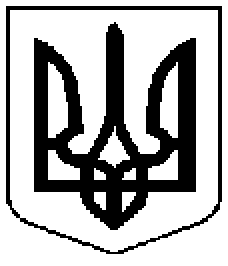 Комунальний заклад  	           Коммунальное  учреждение      «Дошкільний                            «Дошкольное        навчальний                                 учебное            заклад                                    учреждение   (ясла-садок) № 279                    (ясли-сад) №279      Харківської                           Харьковского городского      міської ради»                                  совета»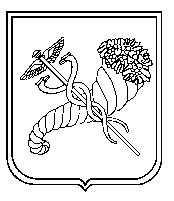 